				Name: _______________________________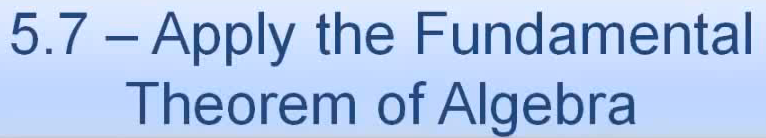 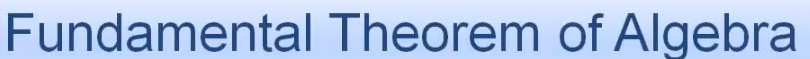 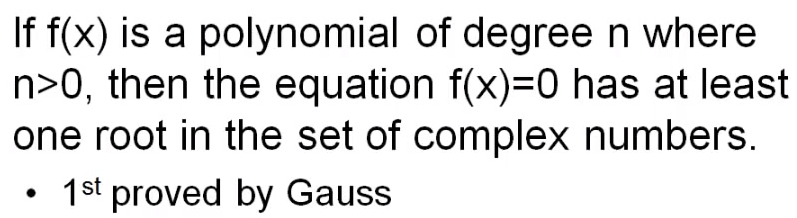 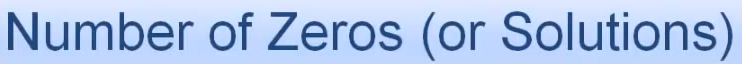 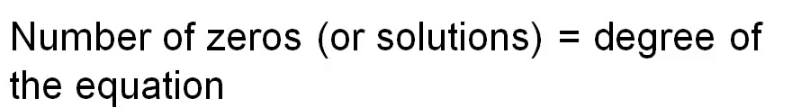 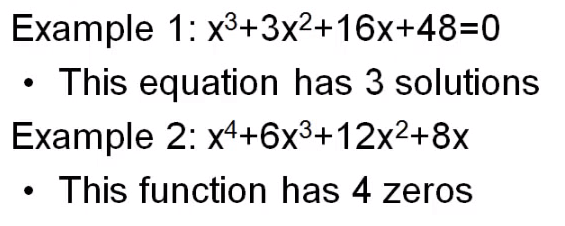 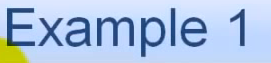 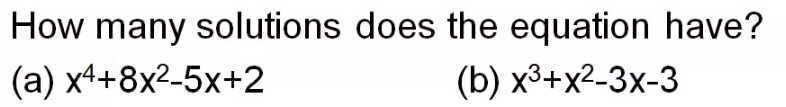 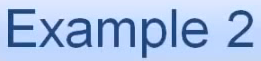 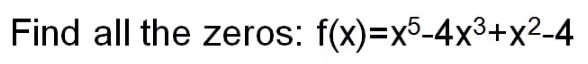 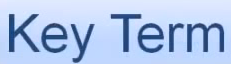 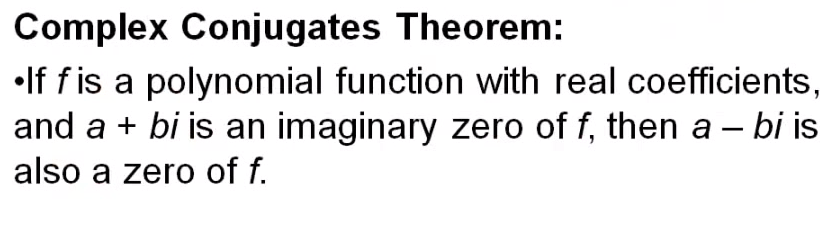 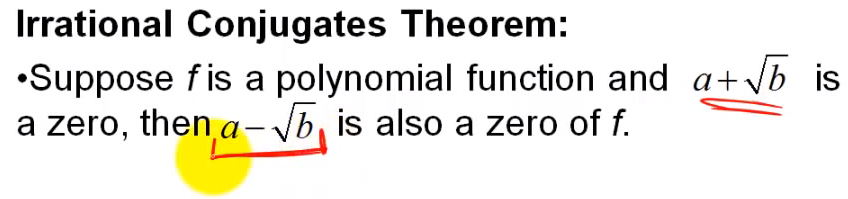 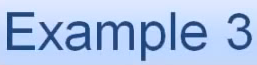 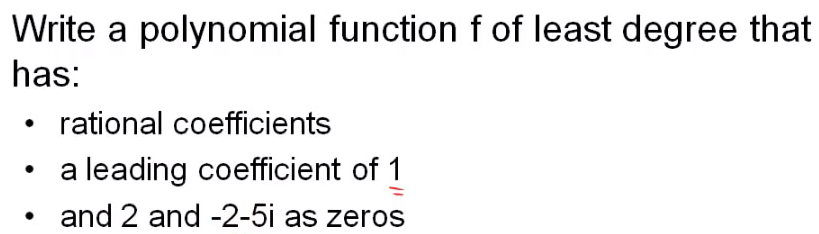 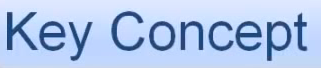 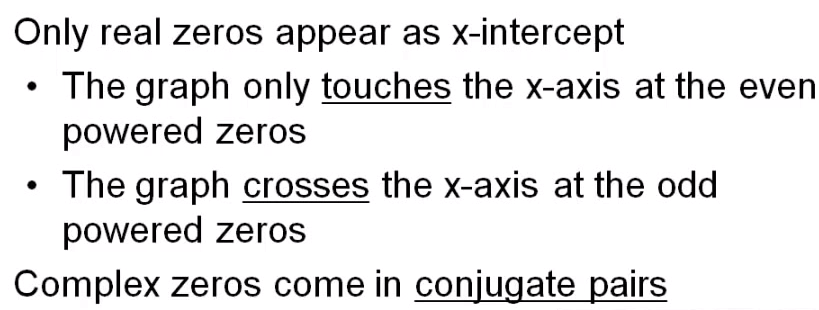 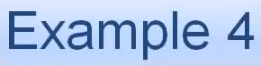 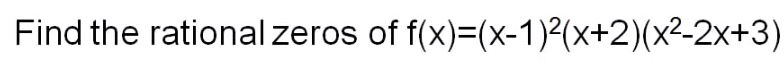 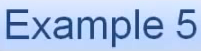 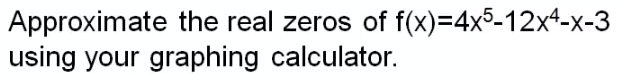 